ΑΝΑΚΟΙΝΩΣΗ- ΔΕΛΤΙΟ ΤΑΥΤΟΤΗΤΑΣ  ΣΙΤΙΖΟΜΕΝΩΝ ΦΟΙΤΗΤΩΝ  ΤΜΗΜΑΤΟΣ ΘΕΑΤΡΙΚΩΝ ΣΠΟΥΔΩΝ Παρακαλούνται οι κάτωθι δικαιούχοι  φοιτητές/τριες που έχουν κάνει αίτηση για χορήγηση δελτίου ταυτότητας φοιτητή σιτιζομένου φοιτητή ( κάρτες σίτισης )  να προσέλθουν  στη Γραμματεία του Τμήματος  τις ώρες υποδοχής κοινού ( Δευτέρα- Τετάρτη – Παρασκευή 10:00 με 1:00) προκειμένου   να  την παραλάβουν. Σημείωση: Οι υπόλοιποι δικαιούχοι παρακαλούνται να  προσέλθουν στη Γραμματεία με τις κάρτες σίτισης τους προκειμένου να σφραγιστούν και να επικαιροποιηθεί η χρήση τους . Από τη Γραμματείατου Τμήματος Θεατρικών Σπουδών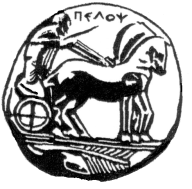 ΠΑΝΕΠΙΣΤΗΜΙΟ  ΠΕΛΟΠΟΝΝΗΣΟΥ                                            ΣΧΟΛΗ ΚΑΛΩΝ ΤΕΧΝΩΝ ΤΜΗΜΑ ΘΕΑΤΡΙΚΩΝ ΣΠΟΥΔΩΝ                                                           Βασιλέως Κωνσταντίνου 21 & Τερζάκη           	Τ.Κ.21 100  ΝαύπλιοΤηλ.2752096130, FAX 2752096128email: ts-secretary@uop.grΠληροφορίες: Σπανού Γεωργία- ΜαρίαΝαύπλιο , 19-11-2018Α/ΑΤμήμαAM1Θεατρικών Σπουδών50522018000832Θεατρικών Σπουδών50522018000823Θεατρικών Σπουδών50522018000254Θεατρικών Σπουδών50522018001515Θεατρικών Σπουδών50522018001626Θεατρικών Σπουδών50522018001407Θεατρικών Σπουδών50522018000688Θεατρικών Σπουδών50522018000369Θεατρικών Σπουδών505220180002010Θεατρικών Σπουδών505220180007211Θεατρικών Σπουδών505220180007912Θεατρικών Σπουδών505220180010013Θεατρικών Σπουδών505220180010214Θεατρικών Σπουδών505220180002615Θεατρικών Σπουδών505220180006316Θεατρικών Σπουδών505220180011817Θεατρικών Σπουδών505220180004318Θεατρικών Σπουδών505220180010419Θεατρικών Σπουδών505220180014920Θεατρικών Σπουδών505220180013821Θεατρικών Σπουδών505220180001522Θεατρικών Σπουδών505220180006223Θεατρικών Σπουδών505220180006724Θεατρικών Σπουδών505220180009825Θεατρικών Σπουδών505220180011126Θεατρικών Σπουδών505220180013627Θεατρικών Σπουδών505220180003828Θεατρικών Σπουδών505220180010629Θεατρικών Σπουδών505220180009630Θεατρικών Σπουδών505220180003731Θεατρικών Σπουδών505220180015932Θεατρικών Σπουδών505220180004433Θεατρικών Σπουδών5052201800004